COMPTE-RENDU DE LA REUNION  du 14 avril 2014Présents : Daniel ANDRE, Jean-Claude BARILLET, Gérald BOUILLER, Murielle et Jean-Dominique CHASSIN, Laurent CHARTIER, Alexandre DAVID-LALOT, Jacky DELODDE, Marie et Michel JOLY, Jean-Claude KNEIPER ? Brigitte et Michel KOUZMINA, Corinne LEBEGUE, Eliane et Michel LEPINE, Stéphane MARCOT, Arnaud RAULET, Annie et Michel RENARD, Georges ROCHON, Nicole et Maurice TIREL, David WABLE.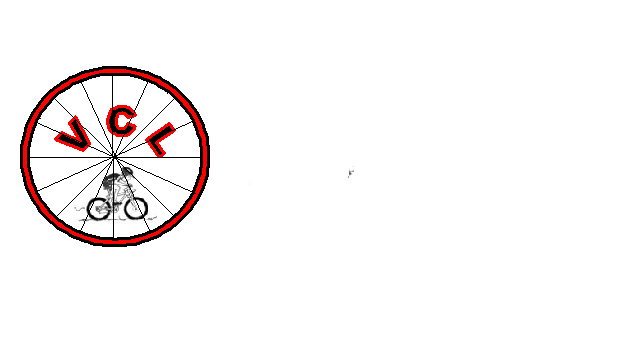 Excusés : Alain LIGEROT, Joël SANGOUARD, Yann YVART, Christophe BARBARINAbsents : Valérie et Thierry PAUTHONNIER, Noël PONTONNIER1) Courriers reçus : -Michel Lépine nous remercie de notre soutien lors du décès de sa maman. -La mairie nous demande un article pour le prochain bulletin municipal : Arnaud nous lit le texte qu’il a rédigé.- Randonnée des 3 vallées organisées par Association cycliste Trévolaise le dimanche 27 avril 2014 :  le VCL décide de participer aux 75km : RV à 8h à l’abribus de Lusigny pour un départ en voiture.2) Licences FFCT :28 licenciés à ce jour dont 2 jeunes recrues : Christophe le gendre d’Alain  et Yann le gendre D’Arnaud et Corinne que nous sommes très heureux d’accueillir parmi nous.A ce jour pratiquement tous les certificats médicaux ont été remis à la secrétaire, merci à tous. ! Une erreur a été commise sur votre licence : veuillez noter le nouveau N° Assistance Rapatriement 01 42 99 08 053) Organisation du séjour en Touraine :Les 21 participants (16 cyclistes et 5 accompagnatrices) seront accueillis au domaine de Seillac tel : 02 54 20 72 11 4 nuits en pension complète = 210€ par personne, adhésion et taxes de séjour comprises ( 150€ de participation personnelle + 60€ de participation du club).Nous serons hébergés dans des chalets de 4 personnes : 2 chambres avec  salle de bain privée et clés pour chaque couple. Les draps et les serviettes de toilette sont fournis.Le petit déjeuner est servi entre 7h30 et 9h30 et le déjeuner  à 12h30. On doit me confirmer l’heure du dîner.Les parcours Vélo ont été préparés par notre Responsable Circuits, Michel Renard : 2 parcours d’une ½ journée d’environ 80Km et un parcours d’une journée de 130 km avec pique-nique au château de Chambord !Chaque membre gère son ravitaillement sur le vélo (pâtes de fruits, pain d’épices…) ainsi que son assistance (pneu, chambre à air, pompe…)Départ le mercredi 7 Mai 2014 : RV à 13h30 chez Jacky Delodde. La famille Renard (2pers+1vélo)part en solo quelques jours avant.  La famille Chassin (2 pers) arrivera en voiture personnelle tard dans la soirée. Ils devront apporter leurs vélos chez Jacky la veille du départ.Les 17 autres participants seront répartis ainsi : Le minibus de Jacky (9 pers. +11 vélos sur la remorque) La voiture d’Arnaud (4 pers.) et la voiture de Michel Joly (4 pers.) avec 4 vélos sur des porte-vélos derrière les voitures.4) Sortie du jeudi 1er MaiMichel Renard a préparé un circuit de 128,3 km en direction du Donjon sur la journée.  85 km le matin – Pique-nique et donc moins de 45 km l’après-midi !Départ à 8h30 sur la place de la mairie à DiouAfin de faciliter les achats pour le pique-nique préparé par Eliane et Annie, inscrivez-vous par mail auprès de Michel Renard renard-annie@orange.fr  et au secrétariat (tirel.nicole@orange.fr) avant le lundi 28 avril. Merci pour votre compréhension. 5) Participation à l’Ardéchoise du 18 au 21 Juin :12 membres du VCL participeront à l’Ardéchoise : 220 km, 10 cols avec 4270 m de dénivelé en 3 jours ! Mais si vous savez gérer votre effort, le plaisir sera immense ! Ils porteront les couleurs du VCL mais sans aucune participation financière du club.6) Sortie en Montagne Bourbonnaise le dimanche 6 juillet 2014 :Comme chaque année, la famille Vincent nous accueillera au moulin Gaucher, Les Biefs  à l’est de Châtel Montagne.Circuit vélo le matin et pique-nique très convivial à midi (à prix coûtant).Les accompagnateurs ont la possibilité d’aller faire une randonnée pédestre jusqu’à la cascade de la Pisserote toute proche ou dans les environs... Les participants devront s’inscrire par mail auprès du secrétariat avant le 15 juin. D’avance merci.7) Semaine fédérale à Saint-Pourçain sur Sioule du 3 au 10 Août :Pour l’instant seuls Michel Renard et Michel Lépine sont inscrits à titre personnel.La fédération recherche des bénévoles, vous pouvez vous inscrire directement sur le site. Michel et Annie aideront les organisateurs lors du passage à Saint-Pourçain sur Besbre le mardi 5 Août.8) Sortie Michel Renard le dimanche 14 septembre :Le lieu n’est pas encore déterminé mais  le repas se fera comme chaque année au restaurant. D’avance nous comptons comme chaque année sur la bonne organisation de Michel et nous le remercions.9) Soirée Pot au feu le samedi 8 novembre 2014: Prix du repas 22€ comme l’an dernier Jacky se charge de confirmer la réservation de l’orchestre FRADIN.Une réunion préparatoire aura lieu fin septembre. Date à définir10) Questions diverses : -A compter du dimanche 4 Mai, le RV pour les sorties du dimanche aura lieu à 8H15- Puisque nous sommes de nouveau affiliés à la FFCT, Arnaud propose d’organiser une concentration à Lusigny en juin 2015, peut-être lors de la fête patronale. - En 2015, l’ascension sera le 14 Mai : Arnaud suggère un circuit itinérant à la place d’un séjour ???L’idée de se rendre dans le Lubéron en plusieurs étapes se précise… Nous invitons tous les membres à réfléchir davantage à cette proposition et nous en reparlerons dans une prochaine réunion.-Arnaud s’adresse à tous les membres actifs pour qu’ils prennent contact avec leur entreprise. Un mécénat d’entreprise nous permettrait d’avoir peut-être une tenue de vélo (cuissard+maillot) sans pub pour participer aux activités organisée par la FFCT.Vers 21 heures, notre président lève la séance.